关于浙江省直机关工会服务中心走基层活动走进浙江工商大学的函浙江工商大学工会委员会：    为落实全总为职工“办好事、办实事”的精神，省直机关工会服务中心长期开展工会服务下基层的活动，为广大职工提供衣、食、住、行方面的服务，普惠职工。近期，机关工会服务走基层活动将走进浙江工商大学，为广大职工提供生活服务，请给予配合和支持。具体内容如下：主办单位：浙江省直机关工会委员会服务中心          浙江工商大学工会委员会二、时间地点：2020年10月28日9:30——15:00        浙江工商大学三、服务内容（一）中石化优惠卡现场办理活动优惠内容：1、全省范围加油享受优惠0.10元/升，以积分形式按月返还（每月15号前返还前一个月的优惠积分，优惠积分可以加油）。2、每月20号前受理的加油卡，优惠生效时间为活动次月，20号以后受理的加油卡记入下一活动周期。3、每张卡每月封顶优惠180升。4、原有个人用户油卡可升级为优惠卡。5、每张身份证只能办理一张中石化优惠加油卡。6、积分总额需在加油站充值点查询，积分换油时告知加油工人操作即可。7、半年不使用优惠自动取消，正常使用积分不清零。办理方式：请携带本人身份证现场办理，现场充值500元。（二） 中石油优惠加油卡申请、续卡活动优惠内容：1、汽油——全省加油优惠0.17元/升；2、该优惠与中石油周末自身促销优惠叠加享受；3、办理中石油加油卡无需手续费、年费和充值要求；4、中石油优惠卡每年需续卡一次，可直接在微信公众号“我爱工会”——活动参与——持续活动，提交加油卡号即可；办理方式：新用户携带身份证办理；老用户携带加油卡办理。(三)新房、二手房购房优惠活动1、我爱工会——房产惠板块公布的房产项目职工都享有额外的优惠政策（详见“我爱工会”历史推文）2、职工通过“我爱我家”进行二手房交易的，额外享受以下优惠措施：   a\购买方实付佣金在1万元（含）-3万元（不含）之间，给予400元的油卡补贴；   b\购买方实付佣金在3万元（含）-5万元（不含）之间，给予700元的油卡补贴；   c\购买方实付佣金在5万元（含）以上，给予900元的油卡补贴。办理流程：先在“我爱工会”房产惠板块领取购房优惠，购房成功后到省直工会服务中心现场办理优惠手续。（详见“我爱工会”公众号推文）（四）素庐生活品质农副产品、烘焙糕点现场品鉴、预售活动。华为手机免费贴膜、清洗活动。华为全线产品职工特惠活动：手机、电话手表、平板电脑。（具体优惠政策详见我爱工会——会员专享）购车优惠补贴职工在与汽车4S点签订购车合同后，凭本单位工会会员证明到省直机关工会服务中心领取购车补贴凭证，提车时可直接进行尾款抵扣。具体品牌及补贴金额，详见公众号“我爱工会”历史推文。（六）华数优惠政策办理4K至尊互动电视+200M宽带 = 两年1500元内容包含：1、200M高速宽带25个月（标准资费158元／月）；2、21元数字电视基本服务费25个月；3、4K至尊互动电视服务（标准资费198元／月）25个月（含3台机顶盒）；4、赠送团购频道；备注：1、以上套餐免费更换／新增4K智能机顶盒，上限3台；2、宽带和电视必须同一地址使用；3、宽带和电视费用同开同停；4、部分线路不到位小区宽带100M。四、配合事宜1、做好活动内容的宣传工作，通知职工提前关注微信公众号“我爱工会”，详细了解各项职工福利政策和使用流程。2、提供本次活动必要的场地。3、提供工作人员的午餐。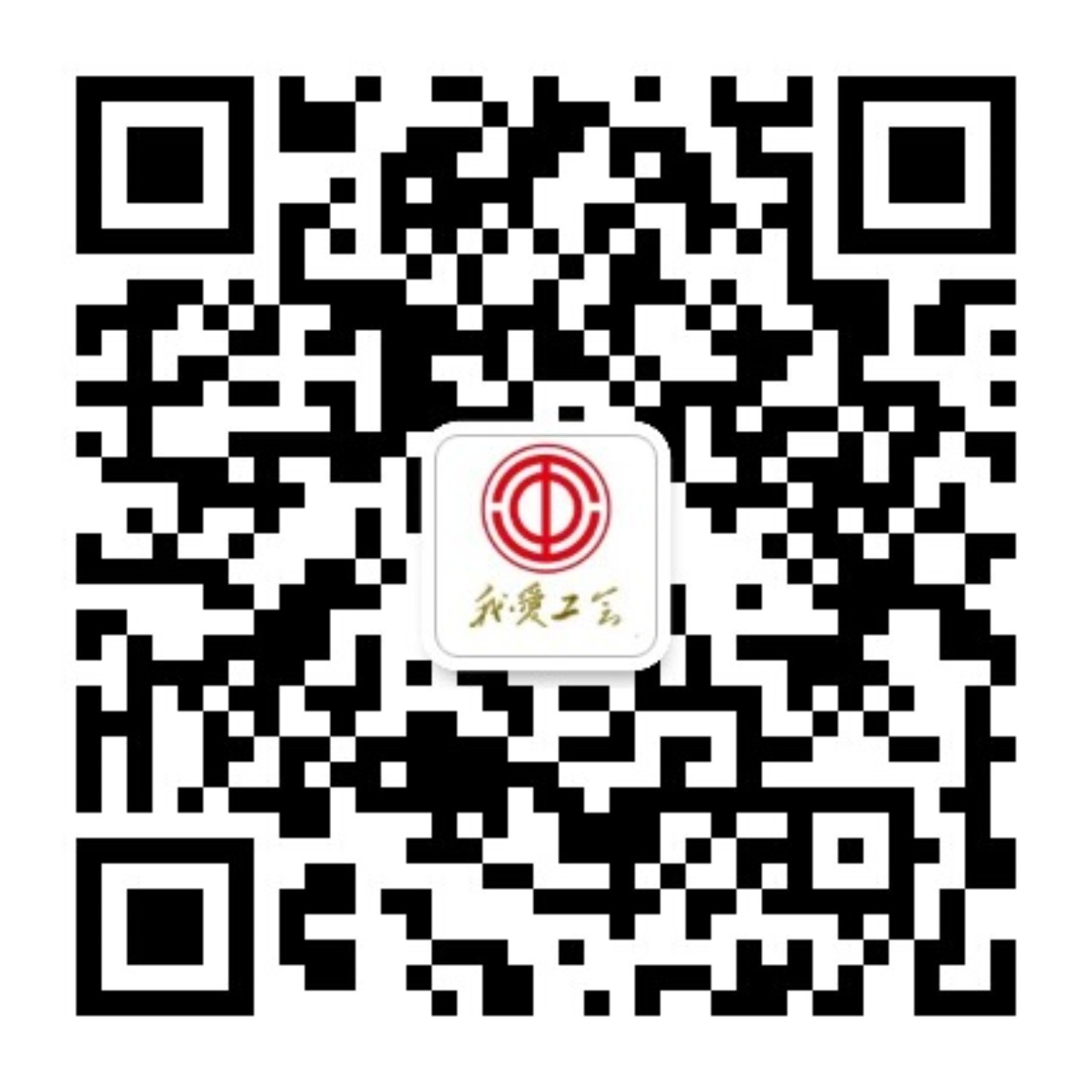 浙江省直属机关工会服务中心2020年10月21日